Частное дошкольное образовательное учреждение «Детский сад №   253 открытого акционерного общества «Российские железные дороги»Консультация для родителей.«Как уложить ребенка спать»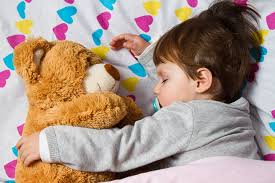 Подготовила  педагог-психолог  Козлова Юлия Михайловна  Практически каждому родителю знакомы долгие утомительные укладывания малыша. Длительные укачивания, песни, уговоры и препирательства с малышом – все, что так выматывает и без того уставших родителей. Часто проблемы со сном связаны вовсе не с капризным характером или избалованностью ребенка, а с особенностями нервной системы малыша. Сейчас все больше легковозбудимых детей, уложить которых на дневной или ночной сон – задача не из легких. Как же быть: отпустить ситуацию на самотек или качать до онемения рук? А быть может, стоит приучать ребенка засыпать методом «пускай проорется»?Итак, обо всем поподробнее. Как же уложить ребенка спать без лишней нервотрепки:РЕЖИМ ДНЯИгры на улице, продолжительные пешие прогулки, интересные и полезные занятия, подвижные игры, спорт – все это не только полезно для общего развития, но и забирает у ребенка много сил. Соответственно, если день ребенка прошел активно, то вечером он и сам спокойно уснет – никаких хитростей со стороны родителей попросту не потребуется.Как ни странно, но дневной сон и дневные кормления тоже влияют на ночной сон. Как это происходит? Дело в том, что пробуждение по утрам в одно и то же время, определенное время дневного сна и кормления помогают настроить биологические часы ребенка. И эти хорошо настроенные биологические часы затем сослужат вам хорошую службу и во время ночного укладывания, к нужному времени ребенок уже действительно будет хотеть спать.Важно помнить, что при соблюдении режима всегда нужно ориентироваться на ребенка. Если он устал или проголодался раньше обычного не стоит тянуть до положенного часа обеда или сна. Режим должен быть гибким!ЗНАКОМОЕ МЕСТОМаленькие дети очень привыкают к определенной обстановке, смена которой неблагоприятно сказывается на сне. Поэтому не позволяйте вашему малышу спать в другой комнате, а только в своей, и на своей кровати.ВНУТРЕННИЕ ЧАСЫНастроить их у малыша сложно, но, если это удается, проблема засыпания отпадает сама собой. Малыш чувствует, когда ему пора ложиться, и отправляется в постель без лишних напоминаний.Чтобы этого добиться, старайтесь не задерживаться в гостях и даже в виде исключения не разрешайте малышу сидеть перед телевизором до полуночи.Многие родители ошибочно полагают, что если укладывать ребенка попозже, он как следует устанет и быстро уснет. На самом деле, как правило, наблюдается прямо противоположная картина: чрезмерно уставший ребенок перевозбуждается и потом вообще не может уснуть. НАСТРОЕНИЕКаждый день перед тем, как уложить ребенка в постель выполняйте одни и те же действия в одной и той же последовательности. Чтобы ребенок действительно проникся расслабляющей атмосферой, недостаточно просто почитать книжку, должно быть несколько успокаивающих действий. Особенно это касается самых маленьких. Не жалейте времени на этот ежедневный ритуал, особенно первое время, пока ребенок еще только к нему привыкает.В первую очередь сделайте так, чтобы уже за час до сна обстановка вокруг ребенка была спокойной, яркий свет в комнате лучше погасить и включить небольшой светильник, никаких активных игр. Далее ориентируйтесь по ребенку и включите в ежедневный ритуал те действия, которые оказывают на малыша наибольший расслабляющий эффект.Например:купание;массаж;чтение книжек;пение колыбельной;прослушивание спокойной музыки;прогулка;покачивание;кормление;укладывание в постель любимой игрушки;уборка игрушек (для малышей постарше);успокаивающие беседы перед сном, обсуждение событий ушедшего дня (для малышей постарше).Чтобы сон у малыша ассоциировался с чем – то добрым и приятным, создайте особую атмосферу засыпания: для этого идеально подойдут мягкие игрушки, оригинальные ночники, чтение перед сном – сделайте ритуал засыпания.Не старайтесь сохранять в доме идеальную тишину, когда ребенок спит, малыш привыкнет к этому и будет реагировать на каждый шорох.И помните, уважаемые родители, беззаботно спят лишь те дети, в семье которых царит любовь и покой!Именно это залог спокойствия малыша!